№ п/пНаименование товара, работ, услугЕд. изм.Кол-воТехнические, функциональные характеристикиТехнические, функциональные характеристики№ п/пНаименование товара, работ, услугЕд. изм.Кол-воПоказатель (наименование комплектующего, технического параметра и т.п.)Описание, значениеДетское игровое оборудование ДИО 3.08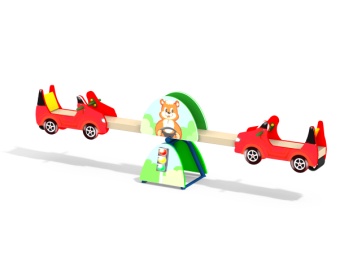 Шт. 1Детское игровое оборудование ДИО 3.08Шт. 1Высота сидения в положении равновесия  (мм) 500(± 10мм)Детское игровое оборудование ДИО 3.08Шт. 1Длина  (мм)3000(± 10мм)Детское игровое оборудование ДИО 3.08Шт. 1Ширина  (мм)500(± 10мм)Детское игровое оборудование ДИО 3.08Шт. 1Применяемые материалыПрименяемые материалыДетское игровое оборудование ДИО 3.08Шт. 1Качалка балансир состоит- опорного каркаса (металлическая труба диаметром не менее 42 мм, толщина стенки не менее 3,5 мм);- балансира (клееный брус из хвойных пород сечением не менее 180х70 мм, подвергнутый специальной обработке и сушке до мебельной влажности). Брус должен крепиться к опорному каркасу четырьмя болтами через металлические пластины, толщиной не менее 4 мм. Нижние пластины приварены на валу с 2 шариковыми подшипниками.- четырех стенок из фанеры ( толщиной не менее 24 мм) стилизованных в виде машин с художественной росписью на наружной поверхности, крепящихся к брусу балансира;- двух стенок из фанеры (толщиной не менее 21 мм)  с художественной росписью, крепящихся к центру бруса балансира;- двух стенок из фанеры (толщиной не менее 21 мм)  с художественной росписью, крепящихся к опорному каркасу;- двух спинок из фанеры (толщиной не менее 24 мм), крепящихся к балансиру через металлические оцинкованные уголки;- двух амортизационных демпферов из армированной резины (с металлической проставкой), толщиной не менее 10 мм, крепящихся по краям снизу к брусу;- двух металлических ручек из трубы диаметром не менее 26 мм, крепящихся между стенок-машинок.Все фанерные элементы должны иметь скруглённые кромки.Детское игровое оборудование ДИО 3.08Шт. 1МатериалыКлееный деревянный брус  и деревянные бруски должны быть выполнены из сосновой древесины, подвергнуты специальной обработке и сушке до мебельной влажности 7-10%, тщательно отшлифованы  со всех сторон и покрашены в заводских условиях профессиональными двух компонентными красками .Влагостойкая фанера должна быть  марки ФСФ сорт не ниже 2/2, все углы фанеры должны быть закругленными, радиус не менее 20мм, ГОСТ Р 52169-2012 и окрашенная двухкомпонентной краской, специально предназначенной для применения на детских площадках, стойкой к сложным погодным условиям, истиранию, устойчивой к воздействию ультрафиолета и влаги. Металл покрашен полимерной-порошковой краской. Заглушки пластиковые, цветные.Все метизы оцинкованы.